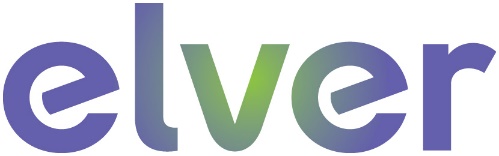 REGELINGVERWERKINGPERSOONSGEGEVENSCLIËNTEN Versie 1.0  / April 2018Voorwoord Zorginstellingen zoals Elver verwerken persoonsgegevens van cliënten. Dit begint bij een aanmelding voor zorg. De verwerking eindigt na afloop van de voorgeschreven bewaartermijn nadat de zorg beëindigd is. Voor het omgaan met persoonsgegevens bestaan wettelijke regels. Met de vaststelling van de Europese Privacy-verordening (de AVG) zijn er meer en ook strengere regels bijgekomen. In deze regeling zijn al deze regels verwerkt. Bijvoorbeeld over wat er aan gegevens in het dossier zitten. Maar ook over de rechten die je als cliënt hebt als het om de gegevens in je eigen dossier gaat. Om het gemakkelijk te maken is alles opgenomen in vragen en antwoorden. Ook voor het zoeken van een antwoord op een speciale vraag is dat gemakkelijk. Wanneer je niet kunt vinden wat je zoekt, kun je altijd vragen stellen. Nieuw WehlApril 2018INHOUDSGAVE Voorwoord InhoudsopgaveHoofdstuk 1. OVER DE REGELSHoofdstuk 2. VOORDAT DE ZORG BEGINTHoofdstuk 3. WANNEER DE ZORG STARTHoofdstuk 4. TIJDENS DE ZORGHoofdstuk 5. NA AFLOOP VAN DE ZORGHoofdstuk 6. MIJN RECHTENBijlagenBijlage 1.	Bewaartermijnen Bijlage 2. 	Formulier Uitoefening rechten cliëntBijlage 3.	Formulier verzoek gegevenswissingBijlage 4.	KlachtformulierHOOFDSTUK 1. OVER DE REGELS Wat betekent AVG?Algemene Verordening Gegevensbescherming. Waar gaat de AVG over? Dit zijn Europees geldende regels over de bescherming van persoonsgegevens, dus ook over cliëntendossiers. De regels zijn in de hele Europese Unie hetzelfde. Dit is handig omdat mensen soms artikelen bestellen in een ander land: dan weet je dus dat daar dezelfde privacyregels gelden.  De AVG vervangt de Wet Bescherming Persoonsgegevens. Wat zijn de belangrijkste principes uit de AVG?Dat gegevens in overeenstemming met de wet moeten worden verwerkt. Dat je een grondslag (reden) uit de wet moet hebben om gegevens te verwerken (vastleggen, doorsturen, opvragen). Dat je alleen gegevens moet gebruiken die je nodig hebt, niet meer (dataminimalisatie). Dat je gegevens maar voor één doel mag gebruiken (doelbinding).Dat je duidelijk moet zijn over wat de rechten van mensen zijn (transparantie). Dat je gegevens goed moet beveiligen (beveiliging/zorgvuldigheid). Dat gegevens geheim moeten blijven (beveiliging/geheimhouding).Dat gegevens moeten kloppen (juistheid).Zijn daar voorbeelden van te geven? Doelbinding: Als je gegevens vastlegt in een dossier omdat dat nodig is om zorg te verlenen, mag je deze gegevens niet gebruiken om bijvoorbeeld reclame te maken voor de organisatie. Je mag de gegevens ook niet aan een commerciële partij geven die jouw een aanbieding gaat sturen voor een product of dienst. Dataminimalisatie: alleen die gegevens vastleggen die je nodig hebt, dus als je gegevens vastlegt omdat iemand een bepaalde zorgvraag heeft, is het niet nodig iemands hele levensverhaal en dat van zijn familie op te schrijven.Beveiliging: als je mensen toegang via internet geeft tot hun dossier moet je ervoor zorgen dat er niemand anders kan meekijken. Dus moet je ze een inlognaam/wachtwoord geven en nog bijvoorbeeld een sms als extra beveiliging.Wat is ‘verwerken’?Verwerken is alles wat je met gegevens doet: inzien, opslaan in een fysiek dossier of elektronisch bestand, verwijderen, bekijken, doorsturen, printen, aanpassen, etc.Wat is een ‘grondslag’ voor het verwerken van mijn gegevens?Een grondslag is een reden die in de wet wordt genoemd als mogelijkheid waarom je gegevens mag verwerken. Welke grondslag is bij mij van toepassing?Omdat je zorg krijgt en hier een zorg- en dienstverleningsovereenkomst voor hebt met Elver is de tweede grondslag ‘overeenkomst’ van toepassing. Voor je medische dossier is de derde grondslag ‘wettelijk voorschrift’ van toepassing: er is een wet op de geneeskundige behandelovereenkomst en daar staat in dat je een dossier moet maken als je ergens behandeling krijgt.Gerechtvaardigd belang: Elver maakt analyses op bijvoorbeeld teamniveau om bijvoorbeeld zorgkosten in kaart te brengen. Op basis van deze analyses worden geen individuele beslissingen genomen. Bestaan er ook andere grondslagen?Er zijn er in totaal 6 grondslagen:Iemand heeft toestemming gegeven voor het verwerken.Iemand heeft een overeenkomst of wil een overeenkomst en daarvoor moeten gegevens worden vastgelegd.Er staat in een wet dat gegevens moeten worden vastgelegd.Er is sprake van een noodsituatie (als je leven in gevaar is).Verwerking door de overheid (niet van toepassing in de zorg)(Publiekrechtelijke taak of openbaar gezag). De organisatie of iemand anders heeft de gegevens dringend nodig (zwaarwegend belang). Wanneer spelen die in mijn dossier een rol? Toestemming: als er bijvoorbeeld bij een andere behandelaar iets opgevraagd moet worden. Noodsituatie: als je buiten bewustzijn bent en de ambulance moet worden gebeld: dan wil de ambulancemedewerker weten of je medicijnen gebruikt, dat kan namelijk heel belangrijk zijn. Zwaarwegend belang: als er een rechtszaak speelt. Welke wettelijke regels zijn nog meer van belang?De regels die over gegevensbescherming en privacy staan in andere wetten, bijvoorbeeld: de Wet op de Maatschappelijke ondersteuning (WMO)de Wet Langdurig Zorg (Wlz)de Jeugdwet de Wet op de geneeskundige behandelovereenkomst (WGBO)de Wet Beroepen in de Individuele Gezondheidszorg (BIG)de Wet gebruik Burgerservicenummer in de Zorg (BSNz)de Wet aanvullende bepalingen verwerking persoonsgegevens in de zorgde Wet Cliëntenrechten bij Elektronische verwerking van gegevens in de ZorgBesluit Patiëntendossier BOPZOrganisaties in de zorg zijn verplicht een Functionaris Gegevensbescherming te hebben. Hij/zij houdt toezicht op een goede toepassing van de AVG. Voor vragen kun je bij hem/haar terecht. Ook moeten organisaties privacy-risico’s (en maatregelen) in kaart brengen als ze gegevens gaan verwerken op een nieuwe manier (bijvoorbeeld met een app). Dit heet een Privacy Impact Assessment. Verder moeten er met leveranciers van dossiersystemen en samenwerkingspartners afspraken worden gemaakt over privacy en beveiliging. Als er iets mis gaat met gegevens (bijvoorbeeld verkeerd verstuurd, vernietigd, gestolen) dan moet dit als datalek worden gemeld bij de Autoriteit Persoonsgegevens. Dit wordt door de Functionaris Gegevensbescherming gedaan. Als er iets mis gaat met je gegevens, zal je hiervan op de hoogte worden gebracht. Organisaties moeten een overzicht hebben van welke gegevens ze met welk doel verwerken, waar het is opgeslagen en hoe het is beveiligd. Dit heet een gegevensverwerkingenoverzicht en organisaties moeten zorgen dat betrokkenen/cliënten gebruik kunnen maken van de rechten die zij hebben. HOOFDSTUK 2. VOORDAT DE ZORG BEGINTWelke gegevens moet Elver van mij weten als ik om zorg vraag?  Als je je aanmeldt voor zorg willen we je naam, adres, postcode, woonplaats, geboortedatum weten en voor welke zorg je wenst. Zo kunnen we contact met je opnemen om een afspraak te maken. Tijdens  het intake gesprek worden wat meer gegevens vast gelegd, bijvoorbeeld je BSN. Dit moet in de zorg gebruikt worden in brieven naar bijvoorbeeld de zorgverzekering. We vragen je een aantal (kopieën van) documenten mee te nemen bijvoorbeeld:Test-en onderzoeksverslagenWie de wettelijk vertegenwoordiger is (als je die hebt)Of je een rechtelijke machtiging hebtHoe de financiering van zorg is geregeldOf er een eerder zorgplan voor je is gemaakt, bij een andere zorginstellingIndicatiebesluiten of beschikkingen WMO/JWMedische voorgeschiedenisMedicatiegebruikGezinssituatieDeze (kopieën van) documenten hebben wij nodig om je zorgvraag helder te krijgen en samen met jou een zorgplan op te stellen.Moet ik die gegevens geven?Als we je voorgeschiedenis niet hebben of we weten niet hoe de financiering van zorg geregeld is, dan kunnen we geen zorg leveren. De naam, adres, telefoonnummer kun je invullen op het aanmeldformulier op de website of op het papieren formulier. Tijdens de intake kun je de andere gegevens meenemen of uploaden in een beveiligde omgeving. Het mailen van dergelijke bestanden is niet veilig. Kan ook iemand anders die gegevens leveren?Als je een wettelijk vertegenwoordiger hebt kan die de NAW-gegevens voor je invullen/sturen.Hij/zij kan de andere gegevens tijdens het gesprek meenemen en toelichten als je dat prettig vindt. Wat gebeurt er met deze gegevens en waarvoor worden ze gebruikt? Deze gegevens worden in een fysiek en/of elektronisch dossier opgeslagen en gebruikt om contact met je op te nemen voor een intake gesprek. De aanvullende gegevens over je gezondheid, medicatie, eerdere onderzoeken worden gebruikt om een zo goed mogelijk beeld te krijgen van wie je bent en waar je hulp bij nodig hebt. Zo kunnen we de zorg afstemmen op jouw behoeften. Wie heeft eigenlijk toegang tot deze gegevens? De medewerkers die een afspraak inplannen voor een intakegesprek hebben toegang tot deze gegevens. En de medewerkers met wie je voor de intake een afspraak hebt. Als er vragen zijn over het vormgeven van de zorg, kan een medewerker met zijn/haar manager overleggen. Deze kunnen desgewenst in het dossier meekijken. Als er een probleem is met de werking van het elektronische cliëntendossier kan een medewerker van de ICT afdeling helpen dit op te lossen. Hij/zij kan dan ook bij de gegevens, maar alleen met het doel het probleem op te lossen.  Hoe wordt mijn privacy beschermd? Alleen die medewerkers voor wie het echt noodzakelijk is, omdat ze bijvoorbeeld een gesprek met je hebben, kunnen bij die gegevens. Daarvoor hebben ze wachtwoorden nodig om in de systemen te kijken. Bovendien hebben deze medewerkers geheimhoudingsplicht. HOOFDSTUK 3. WANNEER DE ZORG STARTMoeten er bij het starten van zorg nog meer gegevens van mij aangeleverd worden?   Bij het starten van de zorg wordt er een individueel plan gemaakt: hierin staat op welke manier en welke gebieden er zorg gegeven gaat worden.Moet ik die gegevens geven?In principe wel.Kan ook iemand anders die gegevens leveren?Dat kan je wettelijk vertegenwoordiger ook doen, maar je kunt dit ook aan je huidige zorgverlener vragen.  Wat wordt er nu verder aan mijn dossier toegevoegd? Het zorgplan, zorgafspraken. Als het noodzakelijk is worden de kopieën van de documenten (bijvoorbeeld een rechtelijke machtiging) aan het dossier toegevoegd en (dagelijkse) rapportage. Zijn er nu ook andere medewerkers die nu toegang krijgen tot mijn dossier? Ja. De volgende medewerkers kunnen toegang krijgen tot je dossier:Zorgmedewerkers die direct zorg verlenen of degene die voor hen invallen.Artsen/orthopedagogen/psychologen/fysiotherapeuten/ergotherapeuten. Doktersassistenten/secretaressenManager van het team waar je zorg krijgt.Medewerker financiële administratie.Medewerker zorgadministratieFunctioneel beheerders van het cliëntendossierZonder goede reden mogen zij niet in jouw dossier kijken. Wat mogen zij wel/niet met deze gegevens doen?Niet alle medewerkers hebben dezelfde rechten om in het dossier te kijken/werken. Een medewerker financiële administratie bijvoorbeeld kan niet dezelfde gegevens zien als een zorgmedewerker. Dat is omdat dat voor zijn werk niet nodig is: medewerkers mogen alleen zien wat zij voor hun taken nodig hebben. Ook mogen niet alle zorgmedewerkers alle cliënten zien: alleen die cliënten waar zij zorg aan verlenen. Door middel van zogenaamde autorisaties is geregeld dat medewerkers bijvoorbeeld alleen de cliënten van hun woning kunnen zien. Wie beheert eigenlijk het dossier over mij?Elver draagt zorg voor het beheer van het dossier. Maar het dossier gaat over jou, dus heb je daar altijd zeggenschap over. Wanneer mag mijn dossier met anderen gedeeld worden?Als die anderen ook een taak hebben in de zorg aan jou krijgen ze toegang tot de gegevens die zij nodig hebben voor hun werk. Bijvoorbeeld als er een rekening gestuurd moet worden voor de zorg. Soms moeten instanties (zoals de gemeente) ook (wettelijk voorgeschreven) onderzoek doen naar bijvoorbeeld fraude. Natuurlijk mogen zij dan niet alles in het dossier zien.  Geldt dat voor mij hele dossier? Nee, alleen die gegevens die noodzakelijk zijn, in het geval van de rekening voor de zorg wordt een rekening gestuurd met BSN, zorg-indicatie en het geleverde zorgproduct. Hoe wordt mijn privacy verder beschermd? Gegevens zijn niet voor iedereen toegankelijk. Voor het uitwisselen van gegevens gelden strenge voorwaarden en afspraken: er wordt bijvoorbeeld een kleine set gegevens via een beveiligde verbinding verstuurd. HOOFDSTUK 4. TIJDENS DE ZORGMag mijn wettelijk vertegenwoordiger mijn dossier zien?  In principe wel, maar dat mag niet zomaar. Als je zelf kunt beslissen of je dit wil kun je hiervoor toestemming geven. En als je het dan niet wil, dan mag je weigeren. Hij/zij hoeft ook niet alles te zien: alleen dat wat nodig is om jou te vertegenwoordigen/helpen. Als je 18 jaar of ouder bent en de rechter heeft geen mentor of curator voor jou aangesteld heb je geen wettelijk vertegenwoordiger. Wat gebeurt er als ik wil dat mijn wettelijke vertegenwoordiger niet alles mag weten?Dan gaan we daarover in gesprek. Jij mag aangeven wat je wel en niet wil delen.Wat wordt er tijdens de zorg allemaal aan mijn dossier toegevoegd? Er worden notities/verslagen gemaakt van bijvoorbeeld een bezoek aan de arts/psycholoog of andere zorgverlener.  Er worden dagrapportages en rapportages gemaakt over de voortgang van de zorgdoelen die je wilt behalen en de zorgafspraken die er zijn gemaakt.Mogen er ook overbodige dingen aan mijn dossier worden toegevoegd?Nee, alleen die zaken die nodig zijn voor de zorg of waar bijvoorbeeld een wettelijke plicht voor bestaat. Wordt mijn dossier tijdens de zorg ook wel eens geschoond?  Nee, in principe wordt het dossier 15 jaar nadat je uit zorg bent gegaan bewaard.Wat betekent het anoniem bewaren van gegevens?Dat betekent dat gegevens niet meer aan jou te koppelen zijn. Alle kenmerken zoals naam, geboortedatum, adres, telefoonnummer, e-mailadres, BSN zijn eruit gehaald. Waar is mijn dossier eigenlijk? Je dossier is opgeslagen op de servers. Deze staan in Nederland en zijn goed beveiligd. Daarnaast wordt er op dit moment een papieren dossier bewaard in een aparte afgesloten ruimte. Deze ruimte is alleen toegankelijk voor medewerkers die vanuit hun functie toegang tot het dossier nodig hebben. HOOFDSTUK 5. NA AFLOOP VAN DE ZORGHoe lang wordt mijn dossier bewaard?  Voor het (medisch) dossier geldt een bewaartermijn van 15 jaar nadat iemand uit zorg is gegaan. Voor een overzicht van de bewaartermijnen zie bijlage 1 bij deze Regeling.Waarom wordt mijn dossier na afloop van de zorg eigenlijk bewaard? Omdat er later nog vragen kunnen zijn over zorg die je vroeger hebt gehad en opnieuw nodig hebt. Of omdat er bijvoorbeeld vragen komen of het goed is gegaan of juist niet. Het kan dan belangrijk zijn bepaalde (medische) zorggegevens te kunnen opzoeken. Mag iedereen die het tijdens de zorg mocht inzien, na afloop ook nog inzien?Nee, als iemand uit zorg is, wordt het dossier gearchiveerd. Wie heeft eigenlijk toegang tot deze gegevens? Hier kunnen alleen gespecialiseerde ICT-medewerkers bij.Hebben mijn erfgenamen eigenlijk ook toegang tot mijn dossier?Niet automatisch. Als er, voordat je overlijdt, toestemming was voor inzage is dat erna ook, anders niet.  HOOFDSTUK 6. MIJN RECHTENWelke rechten heb ik allemaal? Recht op informatie: te weten welke gegevens er van je worden verwerkt en waarom. Recht op inzage (en/of afschrift): zie 4.8Recht op rectificatie: je mag feitelijke gegevens (zoals leeftijd, naam etc) (laten) corrigeren als die niet kloppen. Recht op verwijdering en/of vergetelheid: je mag (het grootste deel van) je dossier laten wissen.Recht op beperking: de verwerking moet even worden stop gezet als je denkt dat er feiten niet kloppen of als de gegevens niet meer nodig zijn. Recht op verzet: als je niet wil dat je gegevens nog worden verwerkt (dit geldt voornamelijk bij marketing/reclame).Recht op dataportabiliteit: die gegevens die je zelf hebt ingevuld mag je meenemen. Recht niet te worden onderworpen aan uitsluitend geautomatiseerde besluitvorming, waaronder profilering: dat er niet alleen op basis van digitale gegevens besluiten over jou genomen worden, maar dat er altijd iemand kijkt of de conclusie die getrokken is, juist is. Dit speelt vooral bij bijvoorbeeld aanvragen van leningen bij banken een rol. Recht een klacht in te dienen bij de Toezichthouder (Autoriteit Persoonsgegevens)Recht direct contact op te nemen met de Functionaris GegevensbeschermingWat betekent het recht op inzage?Dat je het recht hebt om in je dossier te kijken en te weten welke gegevens er van je vastgelegd zijn. Mag ik om een kopie van mijn dossier vragen?Zeker. Wanneer wordt er wel/niet iets gewijzigd in mijn dossier als ik dat vraag? Als er een gegeven niet klopt, bijvoorbeeld je geboortedatum niet of je adres. Als het een mening/oordeel is van bijvoorbeeld een zorgmedewerker dan wordt dat niet gecorrigeerd, maar mag je je eigen mening toevoegen. Kan ik bezwaar maken tegen het gebruiken van (een deel van) mijn dossier?Dat kan, maar mogelijkheden ervoor zijn beperkt, alleen onder de grondslagen ‘algemeen belang’ en ‘gerechtvaardigd belang’ kun je bezwaar maken. Binnen jouw zorgdossier wordt gebruik gemaakt van de grondslag ‘overeenkomst.’Mag ik vragen mijn dossier aan een andere zorginstelling of behandelaar over te dragen?Ja, dat mag. Als je daarvoor toestemming geeft, dan wordt het dossier overgedragen. Wanneer wordt mijn dossier vernietigd als ik hierom vraag?Als we hierover een goed gesprek hebben gehad en jouw arts/orthopedagoog van mening is dat jij hierover goed hebt nagedacht, dit niet in je nadeel is (omdat er bijvoorbeeld nog onderzoeken lopen) en het ook niet in het nadeel is van derden (andere betrokkenen).We kunnen helaas niet alles wissen: wij moeten verantwoording af kunnen blijven leggen naar bijvoorbeeld de gemeente of een zorgverzekeraar. De financiële gegevens moeten we daarom 7 jaar bewaren.  Hoe kan ik van mijn rechten gebruik maken?Door een van de formulieren in de te vullen die als bijlage bij de Regeling zijn opgenomen. Die kun je sturen naar : Elver, tav Bestuurssecretaris, Postbus 3, 7030 AA, Wehl of via persoonsgegevens@elver.nlKan ik contact opnemen met de Functionaris gegevensbescherming? Ja, dat kan, via fg@elver.nl of telefoonnummer : 06-51913739.Waar en hoe kan ik klagen over mijn dossier en hoe hier mee wordt omgegaan?Allereerst kun je terecht bij ons als zorginstelling. Neem dan contact op met de persoonlijk begeleider of daar de manager van. Ook kun je bij de Functionaris Gegevensbescherming of de Autoriteit Persoonsgegevens een klacht indienen (zie: https://autoriteitpersoonsgegevens.nl/nl/contact-met-de-autoriteit-persoonsgegevens/tip-ons). 	BIJLAGE 1. BEWAARTERMIJNEN VERWERKING PERSOONSGEGEVENS CLIËNTENBIJLAGE 2. FORMULIER UITOEFENING RECHTEN CLIËNT
Naam cliënt:	Geboortedatum cliënt:	Wettelijk vertegenwoordiger cliënt (indien van toepassing):	Relatie cliënt: gezaghebbend ouder / curator / mentor / mentor & bewindvoerder / gemachtigdeAdres cliënt of vertegenwoordiger:	Telefoonnummer cliënt of vertegenwoordiger:	Email cliënt of vertegenwoordiger:	
Ondergetekende verzoekt hierbij om gebruik te maken van het recht op:
Inzage Kopie van: 	0 hele dossier0 deel van het dossier, namelijk:	0  Rectificatie0  Beperking van de verwerking 0  Verzet / bezwaar	 
0  Overdragen van gegevens aan ………… / t.a.v. ………… (dataportabiliteit)
Motivatie:	Bijlagen: ja / nee 	Aantal bijlagen: … / n.v.t.Plaats:	  Datum: ……		
Handtekening cliënt:	  Handtekening wettelijk vertegenwoordiger: ………………….……	BIJLAGE 3. VERZOEK GEGEVENSWISSING CLIËNT Naam:	Functie:	Wettelijk vertegenwoordiger cliënt (indien van toepassing):	Relatie cliënt: gezaghebbend ouder / curator / mentor / mentor & bewindvoerder / gemachtigde Adres cliënt of vertegenwoordiger:	Telefoonnummer cliënt of vertegenwoordiger:	Email cliënt of vertegenwoordiger:	
Ondergetekende verzoekt hierbij om wissing van zijn / haar gegevens:
0  het hele dossier 0  een deel van het dossier, namelijk	Motivatie:0  niet langer nodig / geen doel 			0  onrechtmatig verwerkt
0  geen gerechtvaardigde gronden voor verwerking	0  wettelijke plicht tot wissen
0  intrekken toestemming (geldt alleen voor wat na toestemming verzameld is)	Plaats:	  Datum: ……		
Handtekening cliënt:	  Handtekening wettelijk vertegenwoordiger: ………………….……	
__________________________________________________________________ Elver voldoet:   
0 wel aan het verzoek 
0 niet of gedeeltelijk aan het verzoek, vanwege: 0 het uitoefenen van het recht op vrijheid van meningsuiting en informatie 	0 het nakomen van een verplichting in de wet of in een verdrag	0 redenen van algemeen belang0 de instelling, uitoefening of onderbouwing van een rechtsvordering 0 aanmerkelijk belang derde / wettelijke plicht (WGBO)	BIJLAGE 4. KLACHTFORMULIER GEGEVENSVERWERKING CLIËNTNaam:	Functie:	Wettelijk vertegenwoordiger cliënt (indien van toepassing):	Relatie cliënt: gezaghebbend ouder / curator / mentor / mentor & bewindvoerder /gemachtigde Adres cliënt of vertegenwoordiger:	Telefoonnummer cliënt of vertegenwoordiger:	Email cliënt of vertegenwoordiger:	Ondergetekende dient hierbij een klacht in met betrekking tot de verwerking van persoonsgegevens. Deze klacht heeft betrekking op:0  Transparantie voor betrokkene
0  Geheimhouding ten opzichte van derden
0  Weten hoe / waar gegevens verzameld zijn
0  Rectificatie
0  Vergetelheid / wissen
0  Beperking van de verwerking
0  Overdraagbaarheid van gegevensMotivatie:	Bijlagen: ja / nee 	Aantal bijlagen: …. / n.v.t.Plaats:	  Datum: ……		
Handtekening cliënt:	  Handtekening wettelijk vertegenwoordiger: ………………….……	 Document / gegevensBewaartermijnIngangsdatum bewaartermijnToelichtingGegevens bij aanmelding voor zorg en/of behandeling: Gegevens bij aanmelding voor zorg en/of behandeling: Gegevens bij aanmelding voor zorg en/of behandeling: Gegevens bij aanmelding voor zorg en/of behandeling: Persoonlijke gegevens, waaronder NAW, BSN, etc Tot en met het moment van in zorg gaan / het aangaan van een overeenkomst en daarna Vanaf moment van deinschrijvingTenzij cliënt inschrijving annuleert; in dat geval zullen alle gegevens worden gewist dan wel geretourneerd; conform de wens van de cliënt; binnen 4 weken.Gegevens wettelijk vertegenwoordigerTot en met het moment van in zorg gaan / het aangaan van een overeenkomst en daarna Vanaf moment van deinschrijvingTenzij cliënt inschrijving annuleert; in dat geval zullen alle gegevens worden gewist dan wel geretourneerd; conform de wens van de cliënt; binnen 4 weken.Actuele indicatie Tot en met het moment van in zorg gaan / het aangaan van een overeenkomst en daarna Vanaf moment van deinschrijvingTenzij cliënt inschrijving annuleert; in dat geval zullen alle gegevens worden gewist dan wel geretourneerd; conform de wens van de cliënt; binnen 4 weken.Diagnostisch onderzoek Tot en met het moment van in zorg gaan / het aangaan van een overeenkomst en daarna Vanaf moment van deinschrijvingTenzij cliënt inschrijving annuleert; in dat geval zullen alle gegevens worden gewist dan wel geretourneerd; conform de wens van de cliënt; binnen 4 weken.AanmeldformulierTot en met het moment van in zorg gaan / het aangaan van een overeenkomst en daarna Vanaf moment van deinschrijvingTenzij cliënt inschrijving annuleert; in dat geval zullen alle gegevens worden gewist dan wel geretourneerd; conform de wens van de cliënt; binnen 4 weken.CorrespondentieTot en met het moment van in zorg gaan / het aangaan van een overeenkomst en daarna Vanaf moment van deinschrijvingTenzij cliënt inschrijving annuleert; in dat geval zullen alle gegevens worden gewist dan wel geretourneerd; conform de wens van de cliënt; binnen 4 weken.Juridische status Tot en met het moment van in zorg gaan / het aangaan van een overeenkomst en daarna Vanaf moment van deinschrijvingTenzij cliënt inschrijving annuleert; in dat geval zullen alle gegevens worden gewist dan wel geretourneerd; conform de wens van de cliënt; binnen 4 weken.Gegevens bij aangaan zorg en/of behandeling:Gegevens bij aangaan zorg en/of behandeling:Gegevens bij aangaan zorg en/of behandeling:Gegevens bij aangaan zorg en/of behandeling:Eventueel geactualiseerde indicatieGedurende de zorg en na het beëindigen ervanTenzij niet langer actueel voor de huidige zorg-verlening, waarbij goed hulpverlenersschap echter wel de noodzaak tot het langer bewaren van historische gegevens met zich mee kan brengen.Zorg- en dienst-verlenings- en/of behandelovereenkomst Gedurende de zorg en na het beëindigen ervanTenzij niet langer actueel voor de huidige zorg-verlening, waarbij goed hulpverlenersschap echter wel de noodzaak tot het langer bewaren van historische gegevens met zich mee kan brengen.Diagnostisch onderzoekGedurende de zorg en na het beëindigen ervanTenzij niet langer actueel voor de huidige zorg-verlening, waarbij goed hulpverlenersschap echter wel de noodzaak tot het langer bewaren van historische gegevens met zich mee kan brengen.Zorg-/behandelplanGedurende de zorg en na het beëindigen ervanTenzij niet langer actueel voor de huidige zorg-verlening, waarbij goed hulpverlenersschap echter wel de noodzaak tot het langer bewaren van historische gegevens met zich mee kan brengen.Correspondentie en gemaakte afspraken Gedurende de zorg en na het beëindigen ervanTenzij niet langer actueel voor de huidige zorg-verlening, waarbij goed hulpverlenersschap echter wel de noodzaak tot het langer bewaren van historische gegevens met zich mee kan brengen.BOPZ-dossier (Rechterlijke machtigingen, e.d.)5 jaarna afloop beschikking Eerder, op verzoek cliënt, wettelijk niet toegestaanGegevens tijdens zorg en/of behandeling:Gegevens tijdens zorg en/of behandeling:Gegevens tijdens zorg en/of behandeling:Gegevens tijdens zorg en/of behandeling:DagrapportageTot na moment verwerken in het actuele zorg- c.q. behandelplan, tenzij goed hulpverlenersschap langer bewaren met zich mee brengt.Tot na moment verwerken in het actuele zorg- c.q. behandelplan, tenzij goed hulpverlenersschap langer bewaren met zich mee brengt.Tot na moment verwerken in het actuele zorg- c.q. behandelplan, tenzij goed hulpverlenersschap langer bewaren met zich mee brengt.Geactualiseerd zorgplanTijdens de zorg Medisch dossier15 jaarNa beëindigen zorgM.u.v. toedoen-lijsten medicijnen: 2 jaarBeeldmateriaal  Tot na het moment van verwerken in het actuele zorg- c.q. behandelplanTot na het moment van verwerken in het actuele zorg- c.q. behandelplanTot na het moment van verwerken in het actuele zorg- c.q. behandelplanDocumenten m.b.t. beschermingsmaatregelenTot 2 jaar na beëindiging van de maatregel (e.e.a. blijft op te vragen bij griffie van rechtbank die maatregel opgelegd / beëindigd heeft)Tot 2 jaar na beëindiging van de maatregel (e.e.a. blijft op te vragen bij griffie van rechtbank die maatregel opgelegd / beëindigd heeft)Tot 2 jaar na beëindiging van de maatregel (e.e.a. blijft op te vragen bij griffie van rechtbank die maatregel opgelegd / beëindigd heeft)Gegevens na afloop van de zorg: Gegevens na afloop van de zorg: Gegevens na afloop van de zorg: Gegevens na afloop van de zorg: Medisch /zorgdossier, BSN, correspondentie met de (wettelijk vertegenwoor-diger van) de cliënt, etc.15 jaarNa laatste wijziging in het dossierOf zoveel langer als uit de zorg van een goed hulpverlener voortvloeitCorrespondentie met zorgkantoor of gemeente7 jaarNa laatst verzonden briefNa laatst verzonden briefFinanciële gegevens over (zorg) declaraties e.d.7 jaarNa beëindigen zorgNa beëindigen zorgDoor cliënt beschikbaar gestelde eigen (financiële) administratie Vernietigen of retournerenNa beëindigen zorgConform wens cliënt